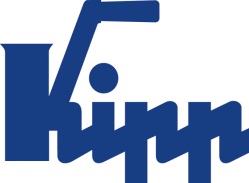 Пресс-релиз                  Зульц на Неккаре, апрель 2014KIPP Рычаги зажимные новых цветовБольше своеобразия с 2K KAKADU HEINRICH KIPP WERK расширил ассортимент зажимных рычагов   2K KAKADU. Эргономическая форма этих рычагов создает оригинальной внешний вид,  значительно увеличивает долговечность для применяется в различных областей машиностроения и промышленного оборудования. По запросу возможно  исполнение рычагов 2K KAKADU различной цветовой гаммы.Презентацией новых цветных вариантов рычага 2K KAKADU, формирует HEINRICH KIPP WERK основу для возможности индивидуальных решений. Детали разных цветов могут использоваться в маркетинговой политике в качестве индивидуального стиля элементов. Цветовые решения рычагов 2K KAKADU могут широко использоваться как маркировка для предупредительных или сигнальных указаний. Зажимной рычаг 2K KAKADU состоит из двух частей. Мягкая часть, из термофлекса на поверхности рукоятки, создаёт комфортное удерживание, а жёсткая часть гарантирует механическую стойкость рычага. Жёсткая часть производится красного, оранжевого, жёлтого или синего цвета, при минимальной партии от 500 шт.   Благодаря выдающимся оптическим характеристикам, цветные варианты зажимного рычага 2K KAKADU служат предметом высокого престижа продукции KIPP. Знаки со знакоми пробела:Заголовок: 31 знаковПодзаголовок: 33 знаковТекст: 1.150 знаковВсего: 1.214 знаковHEINRICH KIPP WERK KGБорис КоролевХойбергштрассе 272172 Зульц на НеккареТелефон: 07454 793-7949е-mail: b.korolev@kipp.com Дополнительная информация и фотографииСм. www.kipp.com, регион: Германия, рубрика: новости/прессаФотографияKIPP Рычаги зажимные новых цветовФотография: KIPP 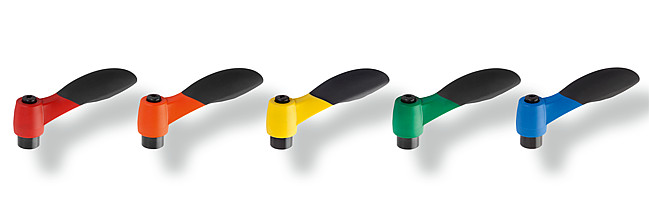 Файл фотографии: KIPP_Klemmhebel_2K_KAKADU_Farbvarianten.jpg